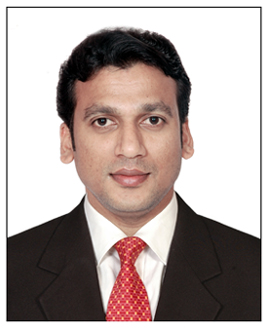 JOSEPH                                                   		                              	                                                                                                                           Email: JOSEPH.304953@2freemail.com  Senior- HR Executive Grade-I- Overall 6years experienceCareer Objective: To secure a position in your esteemed Organization where by smart work, dedication and the ability to acquire new skills will advantage my personal and professional life.Career Synopsis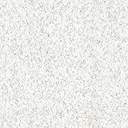 Currently associated with M/S Apparel International LLC –(Muscat Oman) as Senior- HR Executive  from November 12, 2014 to Till Date Previous Employer with M/S Nandi Toyota Motor World Ltd as Senior- HR Executive  from January 03, 2011 to October 31, 2014Previous Employer :M/S Shahi Exports Pvt. Ltd  as a HR Executive  from Aug 05, 2009 to December23, 2010 Responsibilities Key Skill Area:-MBA and  MSW  in Human Resources Management with 6 years professional experience in Human Resources and Admin DepartmentComprehensive knowledge on HR competencies, recruitment procedures & policy implementationsDemonstrates flexibility and adaptability in daily work and to changing strategies procedures An expert HR executive with proven expertise in implementing the policy and procedure, recruiting and hiring having 6 year hand on experience Extensive experience and consummate achievements building multiple best-in class organizations.Pivotal contributor to senior operating and leadership executives, providing leadership for multiple acquisitions,  from due diligence to conversionSkilled in attracting the most qualified employees and matching them to jobs for which they are well suitedExpert in taking the order from the seniors and giving the valuable suggestionsCareer Highlights:-1) Current EmployerJob Responsibilities: 1. Recruitment
-Coordination with Technical panel and understanding their requirements, defining job positions. -sending request letter contract agreement and   mails to agencies for recruitment -Conducting recruitment in different places and agencies
-Resourcing, screening and short listing resumes through various job portals or else internal reference, head hunting. -applying for  visa and sending visa and appointment letters and contract to selected candidates
-Short listing the resumes based on desired skills and experience. 
-Advertising vacancies, screening and short listing resumes.
-Conducting telephone and Personal interviews in coordination with departmental heads. 
-Preparing offer letter, employment contract and job descriptions, completing joining Formalities and documentation. 

2. Training & Development:
-Scheduling and arranging training while coordinating with external trainers and training programs.
-Identification of training needs and nominating candidates for training. 
-Encouraging participation of employees in various organizational events. 
-Issuing training certificates after completion of the training. 

3. HR Administration:
-Preparing Final settlements, Gratuity, leave salary, Pending Off and all employee benefits.-Visiting stores in all malls once in week and interacting, conducting meeting and dealing with different      issues of staff
-Compilation & processing of attendance data in attendance system.
-Processing monthly attendance muster for all staffs.
-Maintaining employees personal files and records, communicating HR policies & across the organization at all levels. 
-Designed Policies and Various HR Forms and Induction Program. 
-Tracking attendance, maintaining leave records, issue letters, etc.
-Preparation of full and final settlement generation of Experience Letters, Relieving Letters. 
-Keeping track of Confirmation, Appraisals, and Increments of employees.
-Preparing various letters like offer letter, appointment letter, confirmation letter, increment letter, transfer letter, Absenteeism notice, warning letter,  experience/service certificate, reliving letter,NOC etc.4. Employee Engagement -Celebrations – Birthdays of employees and others skill competitions for staffs 
-Effectively managing welfare measures, management - employee get together, picnics & parties.
-Developing employee engagement programs like Initiated and administered a welcome-mail policy to all new joiners, Initiated regular Birthday mailers & celebration policy.4. Exit Interview2) Previous EmployerJob Responsibilities1) Recruitment Induction and Training:– -Recruitment based on needs base, Attending Campus Recruitment, -Identifying Manpower Requirement & Planning with different departments, -Conducting Interviews, initial screening, Salary Fixation, -Induction Programs to the Staff and Workers, -Induction and Orientation to the newly joined, Issuing offer letters to the new associates, -Handling joining formalities and post recruitment act, -Training on different issues by the experts of the relevant field.2) Statutory Compliance:--Filling PF and ESI compliance, maintaining register and making returns as per various acts, -Company statutory requirements and liaison with the concerned departments, -Maintaining Records like ESI, Accident Reports, Injury Reports, Medical Certificates, Committee Meeting Reports, Training Details, Leave Records, Attendance Records, and Employee Personal Files.3) Performance Management system:--Designing and reviewing annual appraisal system Assisting HOD’s in annual employee appraisal,-Sending Mails, files and forms of appraisal  to concern department heads and follow–up.4) Monitoring and Implementing the HR Policies and Systems:–-Policies Related to Attendance, Time and Leave Management, -Notice Periods and Systems like, Discipline, Work Ethics.5) Welfare Activities:–-Organizing awareness programs to the Staff and workers, -celebration of various occasions, Monitoring canteen, housekeeping, medical facilities, employee health, safety and hygiene, -Implementation of new welfare measures6) Exit Interview-Taking exit interview and exit formalities of resigning staffs2) Previous Employer:-Job Responsibilities: 1) Recruitment:–-Identifying Manpower requirement & Planning with different departments,- Conducting Interviews, Salary Fixation, Issuing Appointment Letters and Induction Programs to the Staff and Workers.2) Training:– -Conducting/ Organizing Fire Safety Measures, First Aid, -Training on different issues by the experts of the relevant field.3) Coordinating:– -Internal coordination with Employees, -Management & Buyer Audits, External coordination with Foreign Visitors, Buyers, NGOs, Schools, Hospitals, Banks and Government Authorities.4) Grievance handling:– -Handling personal, professional & Work Related Grievances of the workers5) Employee Counseling and Referrals:–-Counseling on personal and Professional Problems,- Issuing Warnings, Advisory Letters, Memo, and Show-cause Notice after discussion with HR Head. 6) Maintenance of Statutory Social Compliance Records:– -Records like ESI, Accident Reports, Injury Reports, Medical Certificates, Committee Meeting Reports, -Training Details, Leave Records, Attendance Records, and Employee Personal Files.7) Monitoring and Implementing the HR Policies and Systems:– -Policies Related to Attendance, Time & Leave Management, -Notice Periods and Systems like, Discipline, Work Ethics.8) Welfare Activities:– -Organizing Awareness programs to the staff and workers, celebration of various occasions, monitoring canteen, housekeeping, medical facilities, crèche, -Employee health, safety and hygiene, Implementation of new welfare measures, conducting employee retention interviews and conducting employee exit interviewsEducation Background and Qualification:-M.B.A – Human Resource Management from T.N.O.University, Chennai 2012-2014.M.S.W- Human Resource Management from School Of Social Work Affiliated to Mangalore university-Mangalore, India 2007-2009.Specialization:-  HR Planning, International HRM, HRD, Labour, Industrial Relations and Personnel Management (PM&IR & Operations) Legislations, Operation Research.B.S.W from School of Social work Roshni Nilaya, Mangalore University, Karnataka, India 2005-07.Additional Qualifications:Diploma in computer Application (1 year), School of Social work Roshni Nilaya.Post-Graduate Certificate in Professional development Desk top Management skill in Aptech computer Education.Skills possessedComputer Proficiency/Technology Skills: MS Excel, Microsoft Office in-depth & Power point. Proficient in using Outlook mails and Internet ApplicationsOperating System: MS Windows, Worked on the Oracle Pay Roll SoftwareSoft Skills: Excellent communication, interpersonal skillsKey Skills: Core HR & competencies, Appraisal process, Employee Engagement programs, Exit process.Extra-Curricular Achievements:Participated in inter collegiate events during, PG, Degree and PUC level.Participated and Awarded School/College level sport activitiesAward and Recognition:Merit Certificate for securing proficiency in the year 2005 to 2007.Served as a N.S.S. Volunteer (2004-2006)Hobbies 			:	Reading Inspirational books, Listening to music, Riding & Driving,Personal VitaeDate of Birth			:         27.08.1986Marital Status		          	:         singleReligion			:	ChristianNationality			:	IndianPassport Date of Expiry	:	06/08/2019Driving License 		:          Holding Gulf (GCC) Driving License Languages Known		:	English, Hindi, Kannada, Tulu, and MalayalamI hereby declare that the above-furnished details are correct to the best of my knowledge.PositionSenior- HR ExecutiveEstablishmentApparel International LLC – (Muscat Oman)CityMUSCATDuration:November  12, 2014 to Till Date   Country OMANPositionSenior- HR ExecutiveEstablishmentM/S Nandi Toyota Motor World LtdCityBANGALOREDuration:January 03, 2011 to October 31,2014   Country INDIAPositionHR ExecutiveEstablishmentM/S Shahi Exports Pvt. LtdCityBANGALOREDurationAug 05, 2009 to December23, 2010CountryINDIA